IELTS ACADEMIC Task 1 - Bar chartYou should spend about 20 minutes on this task.The bar chart gives information about the number of car journeys into the city center made by residents and non-residents.Summarize the information by selecting and reporting the main features, and make comparisons where relevant.Write at least 150 words.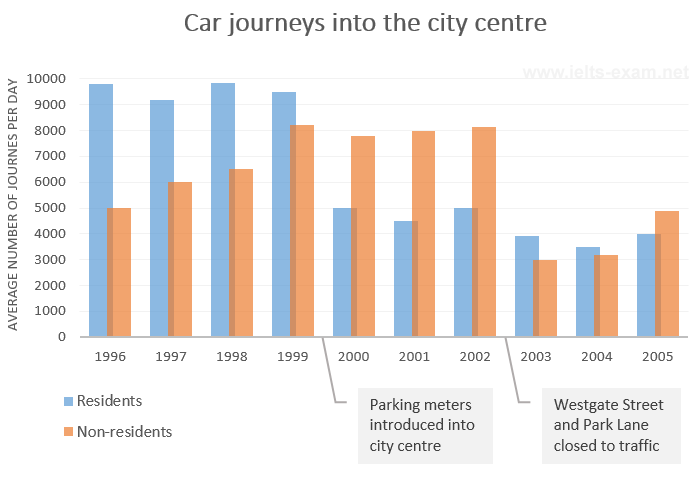 